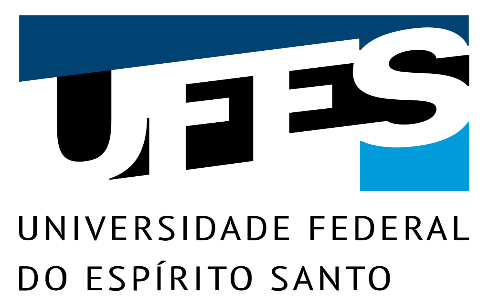 TERMO DE VISTORIADeclaro que em atendimento ao previsto no Pregão Eletrônico nº 69/2022, que eu, _____________________________________, portador(a) do RG nº ____________________ e do CPF nº ____________________, responsável pela Empresa _________________________, CNPJ nº ________________ estabelecida no (a)_____________________________________, como seu(sua) representante legal para os fins da presente declaração, compareci perante a UNIVERSIDADE FEDERAL DO ESPÍRITO SANTO, e vistoriei os locais onde serão executados os serviços objeto da contratação em apreço, tomando plena ciência das condições e graus de dificuldades existentes.(município) - (UF), (dia) de (mês) de (ano).Assinatura (Responsável Técnico da UFES)Assinatura (Responsável Técnico da empresa)